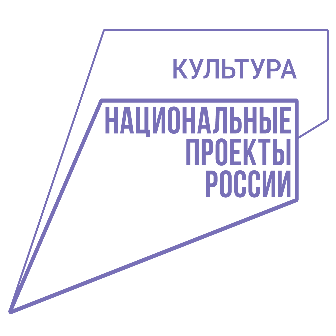 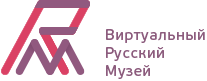 ФЕДЕРАЛЬНОЕ ГОСУДАРСТВЕННОЕ БЮДЖЕТНОЕ УЧРЕЖДЕНИЕ КУЛЬТУРЫ «ГОСУДАРСТВЕННЫЙ РУССКИЙ МУЗЕЙ» МЕДИАТЕКА РУССКИЙ МУЗЕЙ: ВИРТУАЛЬНЫЙ ФИЛИАЛСанкт-Петербург St.PetersburgКомплекс Русского музея (раздел)Путеводители (подраздел)125 лет. Государственный Русский музей. Мультимедийный фильм. 2020;Русский музей в XXI веке. Мультимедийный фильм. 2015;Дворцы, залы, коллекции Русского музея. Виртуальные прогулки. Интерактивная программа. 2010;Дворцы Русского музея. Интерактивная программа. 2008; XX век в Русском музее. История коллекции. 2008;Дворцы Русского музея: виртуальные прогулки с Александром III. Интерактивная программа. 2005;Санкт-Петербург. Вымышленный и реальный. Видеофильм. 2004;Живописный Санкт-Петербург. Видеофильм. 2003;Государственный Русский музей. Электронный альбом. Интерактивная программа. 2003;Виртуальный мир Русского музея. Интерактивная программа. 2002;100 лет Русскому музею. Интерактивная программа. 1998.Михайловский дворец (подраздел)Государственный Русский музей. Михайловский дворец. Виртуальная экскурсия по залам. Интерактивная программа. 2005; Русский музей: Михайловский дворец. Видеофильм DVD. 2000.Михайловский (Инженерный) замок (подраздел)Открытый фонд скульптуры XX в. Интерактивная программа. 2009;Проект реконструкции и реставрации Большого двора Михайловского замка с элементами воссоздания. Мультимедийный фильм. 2009;После Павла… Мультимедийный фильм. 2005;Открытый фонд скульптуры конца XIX – начала XX вв. Интерактивная программа. 2005;Архитектурный автопортрет Павла I. Мультимедийный фильм. 2003;Внутреннее убранство Михайловского замка. Мультимедийный фильм. 2003;История Михайловского замка. Мультимедийный фильм. 2003;Михайловский замок: реальный и виртуальный. Мультимедийный фильм. 2003;Император Павел I. Цареубийство 11 марта 1801 года. Интерактивная программа. 2001.Мраморный дворец (подраздел)Музей Людвига в Русском музее. Интерактивная программа. 2005;Музей Людвига в Русском музее. Мультимедийный фильм. 2004;История Мраморного дворца. Мультимедийный фильм. 2003;Знаменитые интерьеры. Белый зал: история и реставрация. Мультимедийный фильм. 2003.Строгановский дворец (подраздел)Империя Строгановых. Видеофильм DVD. 2000. Летний сад и Летний дворец Петра I (подраздел)Виртуальный путеводитель по Летнему саду. Интерактивная программа. 2014;Возрождение Летнего сада. Мультимедийный фильм. 2012;Летний сад. От Петра I до наших дней. Мультимедийный фильм. 2006.Домик Петра I (подраздел)Дворцы, залы, коллекции Русского музея. Виртуальные прогулки. Интерактивная программа. 2010;Коллекции русского музея (раздел)Художники (подраздел)Бельские. Художники XVIII века. Мультимедийный фильм. 2020;Вильгельм Котарбинский. Искусством... мечтать. Мультимедийный фильм. 2018;Виртуальная экскурсия по выставке «Иван Константинович Айвазовский. К 200-летию со дня рождения». 2017;Виртуальная экскурсия по выставке «Георг Христоф Гроот и Елизаветинское время». 2017;Иван Константинович Айвазовский. К 200-летию со дня рождения. Мультимедийный фильм. 2016;Христоф Гроот и Елизаветинское время. Часть I. Гроот - гофмалер Елизаветы Петровны. Мультимедийный фильм. 2016;Христоф Гроот и Елизаветинское время. Часть II. Искусство Елизаветинского времени.2016;Плененный Италией Сильвестр Щедрин. Мультимедийный фильм. 2016;Айвазовский. Романтический мастер. Мультимедийный фильм. 2016;Василий Кандинский. Мультимедийный фильм. 2016;Лев Бакст. Русский музей. Мультимедийный фильм. 2016;Паоло Трубецкой. К 150-летию со дня рождения. Мультимедийный фильм. 2016;Неизвестный главный герой. Мультимедийный фильм. 2015;Праздники на Дворцовой. Две картины из одной эпохи. Мультимедийный фильм. 2015;Г. Чернецов. Парад на Царицыном лугу. Интерактивная программа. 2013;Виртуальное путешествие в картину Г. Чернецова "Парад на Царицыном лугу". Мультимедийный фильм. 2013;И.Е. Репин. «Запорожцы пишут письмо турецкому султану». Интерактивная программа. 2013;Карл Брюллов. Знаменитый и неизвестный. 2012;Дмитрий Левицкий. «Смолянки». Реставрация портретов. Интерактивная программа. 2010;Творчество А.П. Рябушкина. От мотива к картине. 2009;Владимир Татлин. Конструктивисты. Опыты для будущего. Видеофильм. 2009;Архип Куинджи из собрания Русского музея. Интерактивная программа. 2008;Иван Шишкин из собрания Русского музея и Третьяковской галереи. Интерактивная программа. 2008;Александр Иванов. Живопись, рисунки, акварели. Интерактивная программа. 2007;Михаил Врубель из собрания Русского музея. Интерактивная программа. 2007;Приключения черного квадрата. Интерактивная программа. 2007;Малевич. Победа над солнцем. Мультимедийный фильм. 2007;Павел Филонов. Очевидец незримого. "Больше, чем любовь". Видеофильм. 2006;Алексей Кондратьевич Саврасов. Интерактивная программа. 2006; Павел Мансуров. Интерактивная программа. 2006;Владимир Татлин. Памятник III Интернационала. Мультимедийный фильм. 2005;К.П. Брюллов. Последний день Помпеи. Мультимедийный фильм. 2005;В.А. Серов. Живопись и графика из собрания Русского музея. Интерактивная программа. 2005;Борис Михайлович Кустодиев. Живопись, графика, скульптура из музеев и частных собраний. Интерактивная программа. 2004;И.Е. Репин. Торжественное заседание Государственного совета. Интерактивная программа. 2004;Константин Сомов. Видеофильм. 2004;Наталия Гончарова: годы в России. Интерактивная программа. 2002;Казимир Малевич в Русском музее. Интерактивная программа. 2000;Иван Константинович Айвазовский. Живопись, рисунки, акварели из музеев Санкт-Петербурга. Интерактивная программа. 2000;Иван Айвазовский. Видеофильм. 2000;Карл Брюллов. Живопись, рисунки и акварели из собрания Русского музея. К 200-летию со дня рождения. Интерактивная программа. 1999;Казимир Малевич. Преображение. Видеофильм. 1990.Тема в искусстве (подраздел)Книга скульптора. Интерактивная программа. 2018;Спорт в советском фарфоре, графике, скульптуре. Мультимедийный фильм. 2018;Красный цвет в русском искусстве. Мультимедийный фильм. 2017;Виртуальная экскурсия по выставке «Петр Первый. Время и окружение». Интерактивная программа. 2016;Виртуальная экскурсия по выставке «Великий Князь Павел Петрович». Интерактивная программа. 2015;Путешествие графа и графини Северных в Европу (1781-1782). Мультимедийный фильм. 2015;Италия в русском искусстве. Интерактивная программа. 2014;Павел Михайлов. Путешествия к Южному полюсу. Мультимедийный фильм. 2012;Избранники Клио. Герои и злодеи русской истории. Виртуальная экскурсия по выставке. 2011;«Избранники Клио». Герои и злодеи русской истории. Интерактивная программа. 2010;Гимн труду. Советское искусство из собрания Русского музея. Интерактивная программа. 2010;Художники Эстонии в России, русские художники в Эстонии. Виртуальная выставка. Интерактивная программа. 2009;Композиции с пивом. Живопись, графика, прикладное искусство… 2009;Рисунок и акварель в России. XX век. 2008;Венера Советская. 2007;«Рубль – целковый». 2007;Время перемен. Искусство 1960-1985 гг. в Советском Союзе. Интерактивная программа. 2006;Путь к Победе. Произведения из собрания Государственного Русского музея, созданные в годы Великой Отечественной войны. Интерактивная программа. 2005;Спасибо, Урал! Интерактивная программа. 2005;Одеть картину. Художественные рамы в России XVIII – начала XX века. Интерактивная программа. 2005;Коллаж в России. ХХ век. Интерактивная программа. 2005;Три века русского искусства. Интерактивная программа. 2004;Виртуальная экскурсия: «От иконы до авангарда». Мультимедийный фильм. 2004;Санкт-Петербург. Портрет города и горожан. Интерактивная программа. 2003;Святые шестидесятые. Живопись, графика, скульптура в русском искусстве 1860-х годов. Интерактивная программа. 2002;Русский портрет. ХХ век. Интерактивная программа. 2001;Русский портрет в коллекции Русского музея. Видеофильм. 2001;Игра и страсть в русском изобразительном искусстве XVIII-XX столетий. Интерактивная программа. 1999.Объединения, стили, течения (подраздел)Русский Авангард. Роман с революцией. Видеофильм. 1999;Русский футуризм и Давид Бурлюк. «Отец русского футуризма». Интерактивная программа. 2000; Импрессионизм в России. Интерактивная программа. 2000;Мир искусства. Интерактивная программа. 1999;Мир искусства. Воспоминания. Видеофильм. 1999.Искусство и религия (подраздел)Духовный лубок второй половины XVIII - начала XX века из собрания Русского музея. 2012;Святые земли русской. Интерактивная программа. 2010;Русские монастыри. Искусство и традиции. Интерактивная программа. 2006;«Святой Николай – заступник рода крестьянского». Святой Николай Мирликийский в произведениях ХII – ХIХ столетий. Мультимедийный фильм. 2006;Религиозный Петербург. Интерактивная программа. 2005;Виртуальная экскурсия: «От иконы до авангарда». Мультимедийный фильм. 2004;Иисус Христос в искусстве и культуре XIV – XX веков. Интерактивная программа. 2001;Земная жизнь Христа. В произведениях русских живописцев. Видеофильм. 2001.Народное искусство (подраздел)«Как мыши кота погребали». Светский лубок XVIII - начала XX веков из собрания Государственного Русского музея. 2015;Виртуальная экскурсия по выставке «Женский народный костюм в России XVIII-XX веков». Интерактивная программа. 2014;«Во всех ты, Душенька, нарядах хороша...» Женский народный костюм в России XVIII-XX веков. Мультимедийный фильм. 2014;Народное искусство из собрания Русского музея. Электронный путеводитель, каталог. 2012.Коллекционеры (подраздел)Михаил Петрович Боткин. Коллекционер. 2011; Коллекция Боткиных в собрании Русского музея. 2010;Коллекции и коллекционеры в истории Русского музея. 2010;Русский Монте-Кристо (Коллекция В.А. Кокорева). 2009;Коллекционеры Отдела древнерусского искусства. 2008;Мария Клавдиевна Тенишева. К 150-летию со дня рождения. 2008.Коллекция Сергея Сергеевича Боткина. 2011;Фонды, техники, технологии (подраздел)Вильгельм Котарбинский. Искусством... мечтать. 2018Восхождение на Амвон. Видеофильм. 2017;Христоф Гроот и Елизаветинское время. Часть I. Гроот - гофмалер Елизаветы Петровны. Мультимедийный фильм. 2016;Христоф Гроот и Елизаветинское время. Часть II. Искусство Елизаветинского времени.2016;Неизвестный главный герой. Мультимедийный фильм. 2015;Дмитрий Левицкий. «Смолянки». Реставрация портретов. Интерактивная программа. 2010;Летний сад. Перезагрузка. Видеофильм. 2010;Открытый фонд скульптуры XX в. Интерактивная программа. 2009;Сокровища Отдела древнерусского искусства. Видеофильм. 2008;Музей Людвига в Русском музее. Интерактивная программа. 2005;Открытый фонд скульптуры конца XIX – начала XX вв. Интерактивная программа. 2005;Музей Людвига в Русском музее. Мультимедийный фильм. 2004.ИСТОРИЯ ОДНОГО ШЕДЕВРА (раздел)Восхождение на Амвон. Видеофильм. 2017;Истомин В. Перенесение Тихвинской иконы Божьей Матери из церкви Рождества Богородицы в Успенский собор в Тихвине 9 июня 1798 года. Интерактивная программа. 2016;Процессия. Видеофильм. 2016;Праздники на Дворцовой. Две картины из одной эпохи. Мультимедийный фильм. 2015;Неизвестный главный герой. Мультимедийный фильм. 2015;Неизвестный художник. Взятие Азова. Мультимедийный фильм. 2015;Таннауер И.-Г. Петр I в Полтавской битве. Мультимедийный фильм. 2015;Штейбен К.К. Петр Великий в детстве, спасенный матерью от ярости стрельцов. Мультимедийный фильм. 2015;Айвазовский И.К. Петр I при Красной горке, зажигающий костер на берегу для подачи сигнала гибнущим судам своим. Мультимедийный фильм. 2015;Хлебовский С. Ассамблея при Петре I. Мультимедийный фильм. 2015;Ге Н.Н. Петр I допрашивает царевича Алексея в Петергофе. Мультимедийный фильм. 2015;Шарлемань А.И. Петр I накрывает заговорщиков в доме Цыклера 23 февраля 1697 года. Мультимедийный фильм. 2015;Боровиковский В. Портрет императора Павла I в коронационном облачении. Мультимедийный фильм. 2014;Мошков Е. Миропомазание великой княгини Елизаветы Алексеевны. Мультимедийный фильм. 2014;Истомин В. Перенесение Тихвинской иконы Божьей Матери из церкви Рождества Богородицы в Успенский собор в Тихвине 9 июня 1798 года. Мультимедийный фильм. 2014;Чернецов Г. Парад по случаю окончания военных действий в Царстве Польском 6 октября 1831 года на Царицыном лугу в Петербурге. Мультимедийный фильм. 2014.ГОРОДА И МУЗЕИ РОССИИ (раздел)М.-Ф. Квадаль. Коронация Павла I и Марии Федоровны. Из собрания Саратовского государственного художественного музея им. А.Н.Радищева. Интерактивная программа. 2015;Спорт в русском искусстве. Интерактивная программа. 2014;М.-Ф. Квадаль. Коронация Павла I и Марии Федоровны (из собрания Саратовского ГХМ имени А.Н. Радищева). Мультимедийный фильм. 2014;Жизнь и творчество М.М. Зощенко (Сестрорецк). Интерактивная программа. 2014;Виртуальные прогулки по парку Монрепо (Выборг). Интерактивная программа. 2013;Череповецкий посох. Череповецкое музейное объединение. Интерактивная программа. 2012;Виртуальный музей Национального художественного музея Республики Саха (Якутск). Интерактивная программа. 2010; Краевая художественно-документальная выставка, посвященная 65-летию Победы в Великой Отечественной войне (Красноярск). Интерактивная программа. 2010;Краевая художественная выставка, посвященная 75-летию образования Красноярского края. (Красноярск) Интерактивная программа. 2009;«Этносы Сибири». Электронная энциклопедия. (Красноярск) Интерактивная программа. 2009;Архангельск. Северная палитра. Интерактивная программа. 2008;Баки Урманче в собрании Государственного музея изобразительных искусств Республики Татарстан (Казань). Интерактивная программа. 2008;Тверской императорский дворец. Опыт исторической автобиографии. Мультимедийный фильм. 2007;Музей-усадьба В.И. Сурикова. Экскурсия. Каталог. Галерея. (Красноярск) Интерактивная программа. 2007;Братья Васнецовы. К 100-летию Кировского областного художественного музея им. В.М и А.М. Васнецовых из собраний 27 художественных музеев России. Интерактивная программа. 2007;Екатерины дар России. Из собраний Русского музея и Краснодарского краевого художественного музея им. Ф.А. Коваленко. Интерактивная программа. 2007;  «Осенний вернисаж». Электронный каталог. (Красноярск) Интерактивная программа. 2007;Искусство Якутии. Национальный художественный музей Республики Саха (Якутия). Интерактивная программа. 2006;Олонхо. Национальный героический эпос. Из собрания Национального художественного музея Республики Саха (Якутск). Интерактивная программа. 2006;Каслинское литье. Из собрания Екатеринбургского музея изобразительных искусств. Интерактивная программа. 2005;М.-Ф. Квадаль. Коронация Павла I и Марии Федоровны. Из собрания Саратовского государственного художественного музея им. А.Н.Радищева. Интерактивная программа. 2005; История спасенного авангарда. Самарский областной художественный музей.  Мультимедийный фильм. 2004;                                                                                                                                                                          Калевала – карело-финский эпос. Из собраний Русского музея и Музея изобразительных искусств Республики Карелия (Петрозаводск). Интерактивная программа. 2004; Избранные произведения из собрания Нижегородского художественного музея. Мультимедийный фильм. 2003.ДЕТЯМ (раздел)Русский музей – «детям» (подраздел)Ты пришел в музей (фильм 1). 2003;Ты пришел в музей (фильм 2). 2003;Рождение картины. От натуры к художественному образу. 2003;Рождение картины. Этюд. Эскиз. Композиция 2003;Рождение картины. От замысла к воплощению. 2003;Рождение картины. В мастерской художника. 2003;Как смотреть картину. 2003;Рисунок (фильм 1). 2003;Рисунок (фильм 2). 2003;Акварель. 2003;Гравюра (фильм 1). 2003;Гравюра (фильм 2). 2003;Скульптура (фильм 1). 2003;Скульптура (фильм 2). 2003;Пейзаж. 2003;Натюрморт. 2003;Портрет. 2003;Портрет. Художник и время (фильм 1). 2003;Портрет. Художник и время (фильм 2). 2003;Народное искусство. 2003;Цвет в живописи. Интерактивная программа. 1998.Игровые программы (подраздел)Замок сокровищ. Игра для детей 6-9 лет. 2016;Светлячки. Игра для детей 6-9 лет. 2012;Царское дело. Игра для детей 9-15 лет. 2012;Ровесники. Игра для детей 6-9 лет. 2010;России воины-сыны. Игра для детей 9-15 лет. 2010;Шедевры Русского музея. Компьютерные пазлы. 2004.«В страну музеев вместе с Фафалей». В мастерской художника (подраздел)Кляксы. Видеофильм. 2002;Палитры. Видеофильм. 2002;Облако. Видеофильм. 2002;Портрет. Видеофильм. 2002;Дерево. Видеофильм. 2002;Букет. Видеофильм. 2002;Пейзаж. Видеофильм. 2002;Существо. Видеофильм. 2002;Натюрморт. Видеофильм. 2002;Свободная тема. Видеофильм. 2002.«В страну музеев вместе с Фафалей». Сказки о русских художниках (подраздел)Айвазовский. Видеофильм. 2002;Венецианов. Видеофильм. 2002;Брюллов. (Последний день Помпеи). Видеофильм. 2002;Саврасов. Видеофильм. 2002;Кустодиев. Видеофильм. 2002;Куинджи. Видеофильм. 2002;Суриков. Видеофильм. 2002;Шишкин. Видеофильм. 2002;Репин. Видеофильм. 2002;Васнецов. Видеофильм. 2002;Левитан. Видеофильм. 2002;Брюллов. Видеофильм. 2002;Росси. Видеофильм. 2002.ЭЛЕКТРОННЫЙ КУРС ИСТОРИИ РУССКОГО ИСКУССТВА (раздел)Сады Русского музея. Интерактивная программа. 2010;Искусство конца XIX – начала XX веков. Интерактивная программа. 2009;Русский авангард. Интерактивная программа. 2009;Арт-практикум. Музей Людвига в Русском музее. Интерактивная программа. 2005.«ВЕК РУССКОГО МУЗЕЯ» (раздел)Цикл авторских программ директора Русского музея В.А. Гусева (Видеофильмы. 2001-2010)Указ Императора. 2001;Русский музеум П.П.Свиньина. 2001;Русский музей Павла Петровича Свиньина. 2009;История открытия Русского музея. 2007;Начало Русского музея. П.И. Нерадовский. 2000;Михайловский дворец. 2002;Михайловский сад. 2002;Императорский сад (Михайловский сад). 2009;Под сенью Архистратига Михаила. 2000;В стенах Инженерного замка. 2006;Тайная лестница императора. 2008;Павел I и княжна Гагарина. 2009;Именитые люди Строгановы. Строгановский дворец (фильм 1). 2001;Именитые люди Строгановы. Строгановский дворец (фильм 2). 2001;Строгановский дворец. 2006;Строгановский дворец. Михайловский замок. Открытый фонд хранения скульптуры. 2009;Мраморный дворец. Великий Князь Константин Николаевич. 2009;     Мраморный дворец. 2002;     «Дворец в подарок фавориту» (фильм 1-2). 2001;     На рубеже столетий. 2000;     Возвращение императора. 2000;«В тот таинственный сад...» (Летний сад). 2008;Ограды Летнего сада. 2010;Фонтаны Летнего сада. 2010;Летний сад: зеленые насаждения. 2010;Проекция небес. Паркеты дворцов Русского музея. 2010;300-летие Летнего Сада. 2004;Летний сад. Перезагрузка. 2010;Николай Чудотворец. Выставка (Фильм 1). 2006;Николай Чудотворец. 2006;Сокровища Отдела древнерусского искусства. 2008;Коллекционеры Отдела древнерусского искусства. 2008;Искусство начала XVIII века. 2001;Портрет XVIII века. 2001;Федор Рокотов, Дмитрий Левицкий, Владимир Боровиковский. 2001;Живописец. Портретист. Иконописец (В.Л. Боровиковский). 2009;Д.Г.Левицкий. К 275-летию со дня рождения. 2010;Н.А.Демидов – история портрета, история рода. 2009;Первый Российский скульптор – Федот Шубин. 2007;Федот Шубин. 2002;Гавриил Скородумов (Фильм 1-2). 2004;Картина Мартина Фердинанда Квадаля «Коронация Павла I и Марии Федоровны». 2004;Павел Михайлов. Путешествия к южному полюсу. 2010;Женский портрет. 2006;Рисунок и акварель первой половины 19 века (Фильм 1-2). 2006;Сильвестр Щедрин – «Я также живописец…» (Возвращение в Италию). 2007;Орест Кипренский (фильм 1). 2003;Орест Кипренский. Роман в портретах (фильм 2). 2003;Орест Кипренский (фильм 3). 2003;Алексей Венецианов (фильм 1). 2001;Алексей Венецианов (фильм 2). 2001;Школа Алексея Венецианова. Григорий Сорока. 2002;Федор Толстой (Фильм 1-2). 2005;Арзамасская школа живописи (Фильм 1-2). 2002;История одной картины. «Парад на Царицыном лугу в Петербурге» Г. Чернецова. 2002;Братья Чернецовы. 2002;Братья Чернецовы «Путешествия по Волге». 2003;Александр Иванов (фильм 1). 2003;Александр Иванов (фильм 2). 2003;Андрей Иванов. Александр Иванов. 2007;К.П. Брюллов. «Последний день Помпеи». 2001;Федор Бруни «Медный змий». 2003;И.К. Айвазовский. Первое имя в первом каталоге музея. 2001;Павел Федотов. 2002;Василий Жуковский. 2003;Алексей Саврасов. 2006;Федор Васильев. 2004;Иван Крамской (фильм 1). 2002;Иван Крамской (фильм 2). 2002;60-е годы XIX века в русском изобразительном искусстве. 2002;«Святые шестидесятые». Выставка в Русском музее. 2003;Династия. Художники Маковские. 2009;Исаак Левитан. 2010;Рисунок и акварель второй половины 19 века. 2007;Илья Репин «Бурлаки на Волге». Самара (фильм 1). 2004;Илья Репин «Бурлаки на Волге». Самара (фильм 2). 2004;Илья Репин «Торжественное заседание Государственного совета» (фильм 1). 2002;Илья Репин «Торжественное заседание Государственного совета» (фильм 2). 2003;Императрица Мария Федоровна и ее учитель А. Боголюбов. 2006;Выставка «Забытая Россия». 2006;Валентин Серов (фильм 1). 2005;Валентин Серов (фильм 2). 2005;Художники саратовской школы. 2004;Виктор Борисов-Мусатов. 2004;Михаил Врубель. 2007;Андрей Петрович Рябушкин. 2009;Борис Кустодиев (фильм 1). 2004;Борис Кустодиев (фильм 2). 2004;Русский Монте-Кристо (Коллекция В.А. Кокорева). 2009;Коллекция Боткиных в собрании Русского музея. 2010;Коллекции и коллекционеры в истории Русского музея. 2010;Коллекционер Ф.М.Плюшкин. 2007;Коллекции и коллекционеры. Александр III, В. Кокорев, М. Тенишева. 2001;Коллекция Александра III. 2009;Дягилев. Начало. 2009;Бубновый валет в русском авангарде (фильм 1). 2004;Бубновый валет в русском авангарде (фильм 2). 2004;К.С. Малевич. «Я ухожу в пространство». 2000;Приключения черного квадрата. 2008;Марк Шагал. 2005;Две судьбы русского авангарда. (Н.Суетин и В.Ермолаева). 2008;Возвращение имен. Художники русского авангарда. 2002;Возвращение имен. Владимир Баранов-Россинэ (фильм 1). 2002;Возвращение имен. Владимир Баранов-Россинэ (фильм 2). 2002;Возвращение имен. Н. Гончарова, Л. Бакст. 2002;Павел Филонов. Дневники. 2003;Павел Филонов. Возвращение «блудных» рисунков. 2000;Павел Филонов («Очевидец незримого»). 2006;Между Сциллой и Харибдой (Неоклассицизм). 2009;Коронационные альбомы (фильм 1). 2011;Коронационные альбомы (фильм 2). 2011;Музей Людвига в Русском музее. 2010;Выставки: Небо, Гимн труду, Смолянки Д. Левицкого. 2010;Выставка «Воспоминания об Италии» (фильм 1). 2003;Выставка «Воспоминания об Италии» (фильм 2). 2003;Выставка «Французы в Петербурге». 2004;Картина. Стиль. Мода. 2009;Пастель из собрания Русского музея. 2010;Русский музей. Годы войны. 2005;Спасибо, Пермь! Годы войны. 2005;Художники блокадного Ленинграда в собрании Русского музея. 2003;Личное дело Василия Пушкарева. 2000;Большая картина (фильм 1). 2004;Большая картина (фильм 2). 2005;Большая картина (фильм 3). 2005;Выставки: Дорога. Религиозный Петербург (Фильм 1). 2005;Выставки: Дорога. Религиозный Петербург (Фильм 2). 2005;Выставки: Дорога. Религиозный Петербург (Фильм 3). 2005;Одеть картину. 2005;110 лет основания Русского музея. 2005;110 лет основания Русского музея. Открытый фонд скульптуры... 2005;Коллаж в России. ХХ век. 2006;Реставрация - искусство и профессия (фильм 1-2). 2001;Залы музея - страницы истории (фильм 1-2). 2001;«Бесценный дар». Коллекция братьев Ржевских. 2001;Выставка в ГМИИ. Русский Париж. 2003;300-летие Санкт-Петербурга. День музеев. 2003;300-летие Санкт-Петербурга. Инженерный замок. 2003;300-летие Санкт-Петербурга. Инженерный замок. Строгановский дворец. 2003;300-летие Санкт-Петербурга. Выставка в Москве - Русский музей в XXI веке. 2003;Выставка: Санкт-Петербург - город и горожане. «Блокадный трамвай». 2003;Выставка «Три века русского искусства» в Нижнем Новгороде. 2004;Выставка «Три века русского искусства» в Саратове. 2004;Русская картина. Зазеркалье (Загадки и открытия). 2004;Отдел новейших течений. 2005;Выставка «250-летие Академии Художеств». 2007;Программа «Россия». 2006;Время перемен. Выставка в Русском музее. 2006;Возвращение картин. Пропавшая выставка. 2006;Выставки: «Времена Года», Врубель, «Гербарий любви». 2007;Времена года. Пейзаж в русской живописи. 2007;Возвращение. Дар Веджвудской мануфактуры и занавес Л. Бакста. 2009;Выставка «Удар кисти: «Новые художники» и некрореализм». 2010;Портрет на фоне пейзажа. 2010;Николай Смирнов. Вечное возвращение. 2010;Вокруг света с мольбертом. 2010;Художники-путешественники. 2010;Избранники Клио. Петр I. 2011;Избранники Клио (часть 1). 2011;Избранники Клио (часть 2). 2011;Бытовой жанр. Народная тематика в русском искусстве (живопись, дайджест). 2011;Programs in foreign Languages (раздел)State Russian Museum and its CollectionsRiquezas de la seccion del arte ruso antiquo. La pelicula de multimedia. 2017. 2008 (Espanol);San Nicolas de Myra (Licia) en las obras de los siglos XII - XIX. La pelicula de multimedia. 2017 (Espanol);The Exhibition "Peter I. Time and environment". A Virtual Tour. 2016 (English);The Russian Museum in the 21st century. Multimedia film. 2015 (English);Le Musee Russe a 21 siecle. Film multimedia. 2015 (Francais);Das Russische Museum im 21. Jahrhundert. Multimedia Film. 2015 (Deutsch);El Museo Ruso en el siglo 21. La pelicula de multimedia. 2015 (Espanol);Il Museo Russo nel 21esimo secolo. Film multimediale. 2015 (Italiano);The Russian Museum in the 21st century. Multimedia film. 2015 (Chinese);Italy in Russian Art. An Interactive program. 2014 (English);Italia nell'arte Russa. Programma interattivo. 2014 (Italiano);Virtual guide to the Summer garden. Interactive program. 2014 (English, French);Virtual tour. 18th  - to 20th Century Women's Folk Costume of Russia. 2014 (English);Palaces, Rooms, Collections of the Russian Museum. Virtual Tours round the architectural Complex. 2010 (English);Virtual Tours round the Russian Museum. Internet Version 2010 (English, Finnish, Deutsch);	Nikolay Smirnov. Never ending reinvention 2010 (English);Artists of Estonia in Russia, Russian Artists in Estonia. 2009 (English, Estonian);Painter. Portraitist. Icon painter (Vladimir Borovikovsky). 2009 (English);Pintor, retratista, pintor de iconos V. Borovikovsky. 2009 (Espanol);Treasury of the Old Russian Art Department. 2008 (English);Ludwig Museum. 2005 (English, German);St.Petersburg. Real and Imaginary. 2004 (English);St.Petersburg. Real and Imaginary. 2004 (German);St.Petersburg. Real and Imaginary. 2004 (French);St.Petersburg. Real and Imaginary. 2004 (Spanish);St.Petersburg. Real and Imaginary. 2004 (Italian);«Kalevala - taiteilijoiden teoksissa». 2004 (Finnish);Virtual World of The Russian Museum. 2004 (English, French, German);
Alexander Ivanov (film 2). 2003 (English);
Las dos vidas de Aleksandr Ivanov. 2003 (Espanol);State Russian Museum. Electronic Album. 2003 (English);Valtiollinen Museo. Elektroonninen albumi. 2003 (Finnish);State Russian Museum. Electronic Album. 2003 (Chinese);Le Palais Mikhailovski. 2002 (Francais);Palazzo del Grand Duca Michele. 2002 (Italiano);Portraiture in Russia: XX Century. 2002 (English);Jesus Christ in Christian Art and Culture 14th to 20th Centuries. 2001 (English);Le Palais de Marbre. 2001 (Francais);Palazzo di marmo. 2001 (Italiano);Les salles du musee representent des pages de l'histoire. 2001 (Francais);Le sale del museo - pagine della storia. 2001 (Italiano);Ivan Aivazovsky. The first name in the museum’s catalogue. 2001 (English);I. Ayvazovsky. El primer nombre en el primer catálogo del museo.2001 (Espanol);Art of the beginning of the 18th  century. 2001 (English);El arte del comienzo del siglo XVIII. 2001 (Espanol);Kazimir Malevich. "I depart  into the space". 2000 (English);Kazimir Malevitch. "Je m'en vais dans l'espace". 2000 (Francais);Kazimir Malevich. "Vado nello spazio". 2000 (Italiano);Kazimir Malevich. «Me voy en el espacio».2000 (Espanol);Empire of the Stroganoffs. 2000 (English);Empire of the Stroganoffs. 2000 (French);Russian . Mikhailovsky Palace. 2000 (English);Russian . Mikhailovsky Palace. 2000 (German);Russian . Mikhailovsky Palace. 2000 (French);Russian . Mikhailovsky Palace. 2000 (Spanish);Russian . Mikhailovsky Palace. 2000 (Italian);Russian . Mikhailovsky Palace. 2000 (Finnish);Russian Avantgarde. A Romance with the Revolution. 1999 (English);L'Avant-Garde Russe. Une Idylle avec la Revolution. 1999 (Francais);Vanguardia rusa. Un Romance con la Revolucion. 1999 (Espanol);The World of Art. From the Collection of the State Russian Museum. 1999 (English);Centenary of The State Russian Museum. 1998 (English);Malevich. Transfiguration. 1992 (English).GamesThe Treasures of the Castle. A Game for the Children from 6 up to 9 years old. 2016 (English);Children of the Same Age. 2010 (English);Children of the Same Age. 2010 (Greek);Masterpieces of The State Russian Museum. Computer Puzzle. 2004 (English);Masterpieces of The State Russian Museum. Computer Puzzle. 2004 (Finnish).SERVICE_FOLDERMultimedia_Contests"А я один на свете город знаю...". Конкурс мультимедийных ресурсов. 2017;«Италия в русском искусстве». Конкурс мультимедийных ресурсов. 2011;"Во славу Отечества". Конкурс мультимедийных ресурсов. 2015;Сказки, мифы, легенды в русском изобразительном искусстве. Конкурс мультимедийных ресурсов. 2010;«Спорт в русском изобразительном искусстве». Конкурс мультимедийных ресурсов. 2014;«Защитники Отечества в русском изобразительном искусстве». Конкурс мультимедийных ресурсов. 2010.OtherК 300-летию Санкт-Петербурга. Международный выставочный проект: Петербург в творчестве детей. 2003;Беседы об искусстве. Р.А. Гельман. Русский музей. 2010;Джозеф Байерли. 1923-2004. 2010;Издания Государственного Русского музея. 2003;Сказка П.П.Ершова «Конек-горбунок» в произведениях Русского музея. 2014;Дворцы, залы, коллекции Русского музея. Виртуальные прогулки. Презентационный фильм. 2010;Государственный Русский музей к 300-летию Санкт-Петербурга. 2003;«Художник и мир. Сравнительные биографии». 2004;Издания русского музея. 2003;Мода - как искусство. 2003;Нестеров. 2012;«Святой Николай – заступник рода крестьянского». Святой Николай Мирликийский в произведениях ХII – ХIХ столетий. Мультимедийный фильм. 2006;Открытый фонд скульптуры ХХ века. Мультимедийный фильм. 2006;Palaces of the Russian Museum (English). 2010;Принцесса Дагмар. 2014;«Шелковый путь» в собрании Русского музея. 2014;100 памятников Петру I. Интерактивная программа. 2015;Театр Стаса Намина - опера "ПОБЕДА НАД СОЛНЦЕМ". Малевич, Крученых, Матюшин, Хлебников. 2013;Пазлы. Русский музей. 2003;Великий князь Павел Петрович. Школьные годы. 2015;Шаг к бронзе. 2007;Реставрация Тверского императорского Дворца. 2015;Язык изобразительного искусства. 2004;Жанры изобразительного искусства. 2004.PDF_Catalogues_ru001. 1812 год в произведениях искусства из собрания Русского музея. 2012;002. Иван Константинович Айвазовский. К 200-летию со дня рождения. 2016;003. Искусство в жизнь. 1918-1925. 2017;004. Искусство как профессия. Собрание Майи и Анатолия Беккерман. 2014;005. Лев Бакст. 1866-1924. 2016;006. Без барьеров. Российское искусство 1985-2000 гг. 2012;007. Виктор Борисов-Мусатов и мастера общества "Голубая роза". 2017;008. Коллекции Михаила и Сергея Боткиных. Электронный каталог. 2011;009. Произведения Карла Брюллова из частных коллекций. 2013;010. Бубновый валет. К истории русского авангарда. Из собрания Русского музея. 2015;011. Шедевр Карла Брюллова. Новое определение персонажа. 2018;012. Коллекция Русского музея. Казимир Малевич. 2018;013. Давид Бурлюк. Живопись из собрания Русского музея. 2108;014. Михаил Шемякин. Тротуары Парижа. 2013;015. Дети страны Советов. 2017;016. Москва времен Екатерины II и Павла I в картинах Жерара Делабарта. 2017;017. Эпоха Дягилева в русском искусстве конца ХIХ — начала ХХ столетия из собрания Русского музея. 2015;018. Сон как явь. 2012;019. Мечты о мировом расцвете. 2017;020. Древлехранилище памятников иконописи и церковной старины в Русском музее. 2014;021. Приглашение к обеду. Поваренная книга Русского музея. Электронный каталог. 2013;022. Экспрессионизм в России. 2018;023. Портрет семьи. 2014;024. Павел Федотов. 1815-1852. 2015;025. «Во всех ты, Душенька, нарядах хороша». Традиционный праздничный костюм XVIII-XX веков. 2013;026. Гравюра на металле. К 115-летию Русского музея. 2013;027. Георг Христоф Гроот и елизаветинское время. 2016;028. Святая Русь. 2011;029. Осень русского средневековья. Искусство XVII века в собрании Русского музея. 2018;030. Исаакиевский собор. К истории создания. 2018;031. Алексей и Андреас Явленские. Приключения цвета. 2018;032. Карл Маркс навсегда? К 200-летию со дня рождения. 2018;033. К.С. Петров-Водкин. к 140-летию со дня рождения. 2018;034. Екатерина Великая. В стране и мире. 2017;035. Клады Древней Руси в собрании Русского музея. 2015;036. Собрание Максима Кочерова. От частной коллекции - к музею. 2014;037. Владимир Конашевич - известный и неизвестный. 2018;038. Ксилография из собрания Русского музея. 2018;039. Лица России. Портретная галерея Русского музея. Электронный каталог. 2012;040. Религиозный лубок из собрания Русского музея второй половины XVIII—начала ХХ века. 2012;041. Валерий Лукка. 2015;042. Русское искусство от иконы до XX века из собрания Русского музея. 2015;043. Филипп Малявин (1869-1940). 2013;044. Андрей Ефимович Мартынов. 2014;045. Павел Михайлов (1786-1840). Путешествия к Южному полюсу. 2013;046. Русский музей. Новые поступления (1998-2014). 2015;047. Новые рассказчики в русском искусстве XX–XXI веков. 2015;048. Государь Николай Павлович и его эпоха. 2018;049. Искусство Великого Новгорода. Эпоха святителя Макария. 2016;050. Артемий Обер (1843-1917). 2017;051. Остроумова-Лебедева. Художник и коллекционер. 2016;052. Великий князь Павел Петрович. 2015;053. Петр I. Время и окружение. 2015;054. Плакат эпохи революции. Из собрания Русского музея. 2017;055. Санкт-Петербург. Портрет города и горожан. 2003;056. Россия. Реализм. XXI век. 2015;057. Реализм в русском искусстве второй половины ХХ века.2012;058. Рельеф в России XVIII - начала XXI века из собрания Русского музея. 2013;059. Русский музей. Николай Рерих (1874–1947). 2014;060. Рожденные летать... и ползать. 2013;061. Аркадий Рылов. 1870-1939. 2017;062. Александр Самохвалов (1894-1971). 2014;063. Времена года. Произведения из собрания Русского музея. 2015;064. Мое Я. Автопортрет в собрании Русского музея. 2016;065. Генрих Семирадский и колония русских художников в Риме. К 175-летию Генриха Семирадского. 2017;066. «Серов не портретист». К 150-летию со дня рождения. 2015;067. Художники «Общества русских скульпторов». Произведения из собрания Русского музея. 2017;068. Спорт в советском фарфоре, графике, в скульптуре. 2018;069. Светский лубок из собрания Русского музея. Конец XVIII — начало XX века. 2015;070. Андрей Тарковский. Художник пространства. 2017;071. Собрание Томиловых-Шварц. Из цикла "Коллекции и коллекционеры Русского музея". 2015;072. Семья Траугот. Георгий Траугот, Ера Янова, Александр и Валерий Трауготы. 2012;073. Паоло Трубецкой. К 150-летию со дня рождения. 2016;074. Неизвестный художник. Живопись и скульптура из собрания Русского музея. Электронный каталог. 2012;075. Василий Верещагин. К 175-летию со дня рождения. 2017;076. Идет война народная... 1941-1945. 2015;077. Первая мировая война. 1914-1918. 2014;078. Дмитрий Жилинский. Электронный каталог. 2012;079. Константин Сомов. К 150-летию со дня рождения. 2019;080. И.Е. Репин. К 175-летию со дня рождения. 2019;081. Александр III - император и коллекционер. К 175-летию со дня рождения. 2019;082. K берегам Антарктиды и Арктики. Произведения искусства XIX–XX веков из собрания Русского музея. 2019;083. Коллекция В. А. Кокорева. Из цикла «Коллекции и коллекционеры Русского музея». 2019;084. Художники и Коллекционеры —Русскому Музею. Дары. Избранное (1895–2019). 2020;085. Память! К 75-летию Победы в Великой Отечественной войне. 2020PDF_Foreign_languagesNo Barriers. Russian Art 1985-2000. 2012 (English);Radiante Porvenir. Museo Ruso. 2017 (Espanol);La mirada viajera. Artistas rusos alrededor del mundo. 2017  (Espanol);Collection of the Russian Museum. Kazimir Malevich. 2018 (English, Espanol);David Burliuk. Paintings from the Collection of the Russian Museum. 2018 (English, Espanol);The Age of DIAGHILEV in Late 19th- to Early 20th-Century Russian Art from the collection of the Russian Museum. 2015 (English);LA EPOCA DE DIAGUILEV en el arte ruso de finales del siglo XIX y principios del siglo XX de la coleccion del Museo Ruso. 2015 (Espanol);Dream as Reality. 2012 (English);Faces of Russia. Portrait Gallery of the Russian Museum. 2012 (English);Women's Folk Costume of Russia. 18th - to 20th-Centure. 2013 (English);From Icons to the Twentieth Century from the collection of the Russian Museum. 2015 (English);ARTE RUSO DESDE EL ICONO HASTA EL SIGLO XX de la coleccion del Museo Ruso. 2015 (Espanol);Realism in Russian Art of the Second Half of the 20th Century. 2012 (English);The TRAUGOT Family. Georgy Traugot, Vera Yanova, Alexander Traugot, Valery Traugot. 2012 (English);Unknown Artist. 2012 (English);Dmitry Ghilinsky. 2012 (English);Regional_OpeningsАдыгея в экспонатах Русского музея. 2013;Барнаул. 2007;Казачий Дон в художественной культуре. 2015;Сказка П.П.Ершова «Конек-горбунок» в произведениях Русского музея. 2014;Степан Эрьзя и современники: пластические диалоги. 2014;Горный Алтай. По монографии О. Бабиной. 2016;Кавказ в собрании Русского музея. 2013;Москва. Взгляд из Русского музея. 2003;Нижний Новгород в русской художественной культуре. Коллекция Русского музея. 2015;Образ горца в собрании Русского музея. 2013;Олонхо. Героический эпос. Из собрания Национального художественного музея Республики Саха (г. Якутск). Интерактивная программа. 2006;Пермь. Взгляд из Русского музея. 2003;Петрозаводск. Взгляд из Русского музея. 2003;Красный цвет в русском искусстве. 2017;Николай Рерих и современники. Видеопрезентация. 2015;Русский север. Взгляд из Русского музея. 2003.Tatarsky's_FilmsАйвазовский И. "Девятый вал";Альтман Н. "Портрет Анны Ахматовой";Антокольский М. "Нестор-летописец";Антокольский М. "Портреты императора Николая II и императрицы Александры Федоровны";Бакалович С. "Гладиаторы перед выходом на арену";Бакст Л. "Древний ужас";Бакст Л. "Портрет С.П. Дягилева с няней";Бакст Л. "Ужин";"Богоматерь" - деревянная скульптура, XVIII в.;"Богоматерь Умиления Белозерская";Борисов-Мусатов В. "Автопортрет с сестрой";Боровиковский В. "Портрет А.И. Безбородко с дочерьми";Боровиковский В. "Портрет императора Павла I в одеянии гроссмейстера Мальтийского ордена";Бруни Ф. "Медный змий";Брюллов К. "Портрет Великой княгини Елены Павловны";Брюллов К. "Портрет графини Ю.П.Самойловой...";Брюллов К. "Последний день Помпеи";Васильев Ф. "Вид на Волгу. Барки";Васнецов В. "Витязь на распутье";Вишняков И. "Портреты детей Фермор"; Воробьёв М. "Набережная Невы у Академии художеств";Врубель М. "Богатырь";Ге Н. "Саул у Аэндорской волшебницы";Демут-Малиновский В. "Русский Сцевола";Дионисий "Богоматерь Одигитрия";Дорогов А. "Вид Константинополя";Иванов А. "Явление Христа Марии Магдалине после Воскресения";Икона "Архангел Гавриил";Икона "Кирилл Белозерский в житии";Икона "О тебе радуется";Касаткин Н. "Сбор угля бедными на выработанной шахте";Кипренский О. "Портрет Е.С. Авдулиной";Кипренский О. "Портрет Евграфа Давыдова";Крылов Н. "Зима";Куинджи А. "Радуга";Кустодиев Б. "Купчиха за чаем";Левитан И. "Озеро";Левицкий Д. "Портрет архитектора А.Ф. Кокоринова";Левицкий Д. "Портреты смолянок";Лосенко А. "Владимир и Рогнеда";Маковский В. "Ночлежный дом";Маковский В. "Осужденный";Маковский К. "Перенесение священного ковра в Каире";Мясоедов Г. "Страдная пора";Нестеров М. "Великий постриг";Нестеров М. "Портрет дочери художника"; Никитин И. "Петр I на смертном ложе";Перов В. "Бобыль";Перов В. "Трапеза";Поленов В. "Христос и грешница";Растрелли Б.-К. "Императрица Анна Иоанновна с арапчонком";Репин И. "Бурлаки на Волге";Репин И. "Воскрешение дочери Иаира"Репин И. "Садко в подводном царстве";Репин И. "Торжественное заседание Государственного совета 7 мая 1901 года";Ринальди А. "Мраморный дворец";Рублев А. "Апостол Петр. Апостол Павел";Рябушкин А. "Московская улица XVII века в праздничный день";Рябушкин А. "Семья купца";Савицкий К. "На войну";Саврасов А. "Разлив Волги под Ярославлем"; Семирадский Г. "Фрина на празднике Посейдона в Элевсине";Серов В. "Портрет Иды Рубинштейн";Серов В. "Портрет О.К. Орловой";Серов В. "Портрет Ф. Юсупова-младшего";Смирнов В. "Смерть Нерона";Соколов П. "Молочница с разбитым кувшином"; Сомов К. "Осмеянный поцелуй";Сорока Г. "Рыбаки";Суриков В. "Взятие снежного городка";Суриков В. "Переход Суворова через Альпы";Суриков В. "Покорение Сибири Ермаком";Суриков В. "Степан Разин";Токе Л. "Портрет Н.А. Демидова";Трубецкой П. "Памятник Александру III"; Филонов П. "Святое семейство";Флавицкий К. "Христианские мученики в Колизее";Шагал М. "Прогулка";Шитый воздух. "Положение во гроб";Шишкин И. "Корабельная роща";Шубин Ф. "Екатерина II - законодательница";Шубин Ф. "Портрет М.В. Ломоносова";Шухаев В., Яковлев А. "Автопортреты (Арлекин и Пьеро)";Щедрин Ф. "Венера".